新疆轻工职业技术学院2023年单独招生考试招生简章★国家“双高计划”高水平专业群建设单位。★国家优质高等职业院校★国家骨干示范高等职业院校★全国职业教育先进单位★全国首批百所现代学徒制试点高职院校★全国高职院校创新创业教育联盟创始单位★教育部“首批职业教育德育工作实验基地”★新疆第二产业职教园区理事长单位★自治区培育高技能人才先进单位★全国高职院校“服务贡献50强”★全国首批职业院校数字校园建设实验校学院简介学院创办于1958年，隶属于自治区工信厅，是自治区首批成立的公办普通高等职业院校，位于乌鲁木齐市。历经60多年的发展，学院现已成为国家“双高计划”高水平专业群建设单位、国家优质高等职业院校、国家百所骨干示范高职院校、全国首批现代学徒制试点院校并通过验收。学院坚持“工学结合，知行合一”的办学理念，紧紧围绕自治区产业发展需求，形成了化工、食品、纺织、机电等符合自治区产业需求的专业群；常年招生专业43个，与新疆农业大学、新疆工程学院、昌吉学院等本科院校联合培养本科专业5个。学院现有教职工655名,其中高级职称170人；专任教师488人，其中研究生以上学历占比47%；双师型教师280人。学院拥有自治区突出贡献专家1人，国家和自治区级教学团队9个、教学名师10人，实训基地5个，自治区职业技能大师和教学能手10人。现有在校学生1.6余万人。学院党委始终坚持以学生为中心，以立德树人为根本，以理想信念教育为核心，以社会主义核心价值观为引领，以全面提高人才培养能力为关键。学院紧密围绕“产教融合、校企合作”职业教育发展为中心，先后成立了中泰学院、统一食品学院等13个企业冠名产业学院，形成了鲜明的办学特色鲜明。牵头成立化工、纺织、食品等3个职教联盟。近三年，学生获国家级技能大赛奖7项，获自治区级技能大赛奖63项。建校60余年来，为自治区培养了3万余名高素质技术技能人才。学院毕业生就业率持续保持在95%以上，就业质量不断提升。一、单独招生高职单独招生为普通高考组成部分，是国家授权招生院校独立组织考试录取，自治区教育考试院监督指导的一种招录方式，在高考前完成录取工作，所录取的考生为国家计划内招生。按教育部有关文件规定，单独招生录取的考生与普通高考网上录取的考生享受同等待遇。二、招生对象符合2023年自治区普通高考报名条件并取得准考证号的普通高中毕业生。三、报名程序（一）报名时间：（以新疆教育考试院公布时间为准。）（二）报名方式及志愿填报考生登录新疆教育考试院官方网站（http://www.xjzk.gov.cn），“新疆高职单独招生考试服务平台”进行高职单招网上报名及志愿填报。（以新疆教育考试院有关要求为准）  四、成绩及考试考试成绩由文化素质科目成绩（60%）+综合素质评价成绩（40%）两部分组成。（具体以新疆教育考试院有关文件规定为准）（一）文化素质科目成绩。（以新疆教育考试院有关文件规定为准）（二）综合素质评价。包括四方面内容：①基本素质题，主要测试学生的思想品德、身体及心理素质、团队精神、特长等；②文化素养题，主要测试学生的人文科学素质、逻辑思维能力、语言表达能力；③职业倾向题，主要测试学生的职业认知、专业认知、职业潜质；④方法能力题，主要测试学生的分析问题、解决问题、创新思维的能力。总分值300分。（三）综合素质评价考试时间、方式及要求考试方式、考试时间：（请考生关注“新疆轻工职业技术学院招生与就业指导办公室”官方微信公众号，及时查询考试方式和具体考试时间，可扫描本简章最后一页二维码进入。）考试要求：（详见我院2023年单独招生考试招生章程）六、录取原则（请登录我院官方网站http://www.xjqg.edu.cn查询新疆轻工职业技术学院2023年单独招生考试招生章程）七、学费及住宿费标准1.学费3300元/年（理工类、外语类）、3000元/年（财经类）、2900元/年（文科类），学制3年。2.中泰学院各专业学费4800元/年，学制3年。3.中外合作办学专业学费10000元/年，学制3年。4.住宿费:600元/年、800元/年、1000元/年三个标准。其它费用以新生入学报到须知为准。八、奖助措施学院具有完善的奖助学金制度，并为特困生提供勤工助学岗位。1.国家奖学金：8000元/年。2.国家励志奖学金：5000元/年。3.国家助学金：一等4400元/年、二等3300元/年、三等2200元/年。4.自治区人民政府励志奖学金：6000元/年。5.自治区人民政府高校助学金：一等3000元/年、二等2000元/年、三等1000元/年。6.学院奖学金：一等2000元/年、二等1000元/年、三等500元/年。九、毕业证 （一）毕业时颁发教育部电子注册的新疆轻工职业技术学院全日制普通大专毕业证书。（二）优秀毕业生经推荐可参加专升本考试，符合条件的可升入本科学习，成绩合格者获取本科院校相关学士学位及本科毕业证书。十、各地州市单独招生负责老师联系方式昌  吉  州：安老师15276798669  乌鲁木齐市：阿老师15099613151   吐 鲁 番市：卡老师13899869699  哈  密  市：卡老师13899869699博      州：黄老师13565930537  石 河 子市：黄老师13565930537伊  犁  州：胡老师18599102068  克拉玛依市：胡老师18599102068阿勒泰地区：阿老师15099613151  塔 城 地区：黄老师13565930537巴      州：曹老师13579867517  阿克苏地区：唐老师18999918258  克      州：迪老师18599102075  喀什 地 区：迪老师18599102075  和 田 地区：迪老师18599102075  奎  屯  市：安老师15276798669上述负责老师联系方式手机与微信同号咨 询 电 话：0991-6850027（传真）、6860800监督举报电话：0991-6850034网        址：http：//www.xjqg.edu.cn通讯地址：乌鲁木齐市米东区乐民路1023号新疆轻工职业技术学院招生与就业指导办公室。邮政编码：830021新疆轻工职业技术学院招生与就业指导办公室官方微信公众号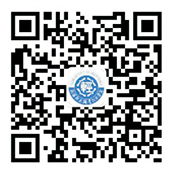 序号专业名称学制科类计划数计划数计划数计划数备注就业方向序号专业名称学制科类小计普通类单列类（选考外语）单列类（选考民族语文）备注就业方向序号合计合计合计1200685491241食品智能加工技术3兼收301812其中南疆单列计划5（普通类3、单列选考外语2）面向食品检验所、质量监督检验研究院、食品药品监督管理局、食品企业等单位就业。2食品检验检测技术3兼收301515面向食品检验与管理、食品安全与质量控制、食品制造、农副食品加工、餐饮和质检技术服务等单位就业。3食品质量与安全3兼收201010面向质量监督检验研究院、食品药品监督管理局等单位就业。4法律事务3兼收25205面向公检法机关、公证处、律师事务所、仲裁机构、法律服务所等单位就业。5现代纺织技术3兼收10244面向大中型纺织品服装检测公司、纺织服装贸易公司、纺织服装生产企业等单位就业。6服装设计与工艺3兼收25205面向服装行业服装设计、服装制版、服装工艺等单位就业。7印刷数字图文技术3兼收251015面向广告设计公司、影视动画公司、多媒体公司、出版社、数码快印公司等单位就业。8应用化工技术3理科30237其中南疆单列计划5（普通类3、单列选考外语2）面向化工、轻工、医药、环保、石化、能源等大中型企业、检验检测等单位就业。9应用化工技术3兼收20155中泰学院就读，面向中泰就业。面向新疆中泰集团化工、轻工、环保、石化、能源等部门就业。10环境工程技术3理科201010面向环境保护局、环境保护研究院(所)、城市公用事业部门、环保设计院(所)、环境工程公司、厂矿企业等单位就业。11分析检验技术3兼收201010面向化工、环保、石油、轻工、医药、冶金、地质、建材等单位就业。12石油化工技术3兼收201010面向化工生产、石油储运、石油开发等单位就业。13石油化工技术3兼收25205中泰学院就读，面向中泰就业。面向新疆中泰集团石油化工、石油炼制、有机化工、精细化工等部门就业。14热能动力工程技术3理科251510面向大中型火力发电厂、核电厂、电力建设企业、电力维护等单位就业。15数控技术3理科15105面向通用设备制造、专业设备制造、模具加工、机电设备维修等单位就业。16机电一体化技术3理科905535其中南疆单列计划10（普通类5、单列选考外语5）面向通用设备制造，金属制品、机电、石油化工、冶金等业单位就业。17机电一体化技术3兼收25205中泰学院就读，面向中泰就业。面向新疆中泰集团通用设备制造，金属制品、机电、石油化工、冶金等部门就业。18工业机器人技术3理科1587面向机电装备制造行、汽车制造、机械加工行业、石油化工行业、工业机器人研发生产等单位就业。19机械制造及自动化3理科15105面向设备制造、专用设备制造、机械工程、机械冷加工等单位就业。20发电厂及电力系统3理科1587面向电力工程、电气设计、电气设备安装与调试、发电厂与变电站运行与管理等单位就业。21电气自动化技术3兼收705317其中南疆单列计划5（普通类3、单列选考外语2）面向电气设备及控制系统的应用开发、技术服务，电气设备或供配电系统的运行、维护等单位就业。22电气自动化技术3兼收25205中泰学院就读，面向中泰就业。面向新疆中泰集团电气设备及控制系统的应用开发、技术服务、供配电系统的运行、维护等部门就业。23工业过程自动化技术3兼收201010面向电气设备及现场仪表的选型、安装、调试、维护，生产过程控制系统运行、管理、改造等单位就业。24电子信息工程技术3理科1587面向消防、交通等电子信息领域生产组织、技术管理、电子设备维护、电子信息技术的开发等单位就业。25电梯工程技术3理科201010面向电梯开发运行、维护、建筑工程等单位就业。26光伏工程技术3理科201010面向多晶硅制造、太阳能电池片、太阳能发电、光伏组件研发、光伏材料质量检测、光伏发电施工，光伏发电系统设计等单位就业。27智能控制技术3理科201010面向各类产线设计类企业、电子产品的设计与开发、电子产品的销售和维修、工业生产线安装、调试与维护等单位就业。28道路与桥梁工程技术3理科20155面向公路管理、道桥施工、工程设计院、道路养护、工程监理等单位就业。29建筑工程技术3兼收201010面向房地产开发公司、建筑施工企业、设计院、工程测绘企业、监理等单位就业。30工程造价3兼收5020255面向设计院、工程造价咨询公司、施工企业、监理企业、审计事务所等单位就业。31计算机网络技术3理科502525面向网络设备安装与调试、计算机网络管理、各类企事业单位网络中心等单位就业。32大数据技术3理科201010面向互联网、通信、计算机软件等单位就业。33现代移动通信技术3理科502525面向通信工程勘察设计、通信工程施工和监理、无线网络维护、电信服务等单位就业。34电子商务3兼收502525面向电子商务平台建设、电子商务运行维护、电子商务管理等单位就业。35智能互联网络技术3兼收3015105面向物联网设备开发、安装与调试、物联网工程实施、运维等单位就业。36大数据与会计3兼收4020155面向机关事业单位、会计事务所、各类大中小型企业、金融机构、民营企业等单位就业。37国际经济与贸易3兼收201055面向对外贸易、企业行政、外贸企业、外资企业、跨国公司等单位就业。38工商企业管理3兼收201010面向个大中型工商企业、机关事业单位等单位就业。39现代物流管理3兼收301515面向道路运输、多式联运、运输代理和运输市场营销等单位就业。40旅游管理3兼收201010面向旅游公司，旅游景区、主题公园、旅游度假村、旅游休闲俱乐部、旅游策划公司等单位就业。41人力资源管理3兼收201010面向国家机关、科研机构、生产制造、商业零售、餐饮服务、人力资源管理等企事业单位就业。42商务英语3兼收201010面向对外经济贸易、企事业单位、政府机构、外贸（合资）公司等单位就业。43化工安全技术3兼收201010面向化工、石油安全维护、检测等单位就业44社区管理与服务3兼收1578面向各区县所属街道社区、乡镇村委会；政府福利部门、公益慈善类组织、社会福利机构、物业管理、社会调查等单位就业。45无人机应用技术3兼收1055面向无人机设备的操作、编程、维护以及生产组织和管理等单位就业46大数据与会计（中外合作办学）3兼收532学费1万元面向机关事业单位、会计事务所、各类大中小型企业、金融机构、民营企业等单位就业。近年来我院总体就业率达95%以上。近年来我院总体就业率达95%以上。近年来我院总体就业率达95%以上。近年来我院总体就业率达95%以上。近年来我院总体就业率达95%以上。近年来我院总体就业率达95%以上。近年来我院总体就业率达95%以上。近年来我院总体就业率达95%以上。近年来我院总体就业率达95%以上。近年来我院总体就业率达95%以上。